Ciprofloxacin induced antibiotic resistance in Salmonella Typhimurium mutants and genome analysisAarti S. Kakatkara, Anubrata Dasc, Ravindranath Shashidharab#Food Technology Division, Bhabha Atomic Research Centre, Mumbai, IndiaaLife Sciences, Homi Bhabha National Institute (Deemed to be University), Mumbai, IndiabBio Organic Division, Bhabha Atomic Research Centre, Mumbai, Indiac#Corresponding author: Ravindranath Shashidhar, Food Technology Division, Bhabha Atomic Research Centre, Trombay, India- 400085, (O)+91 22-25593961Address correspondence to shashi@barc.gov.inJournal name Archives of Microbiology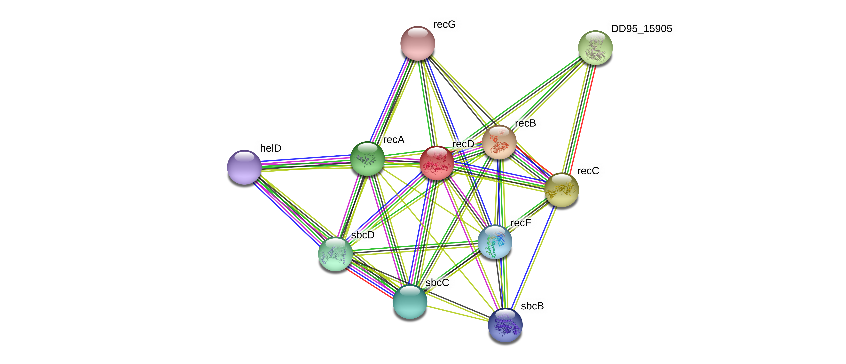 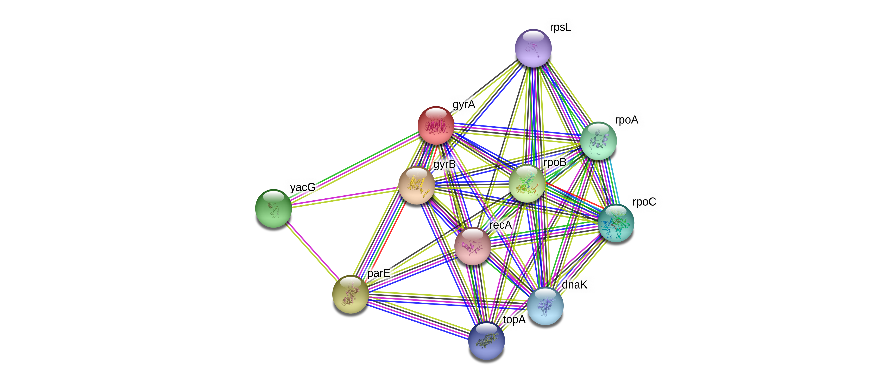 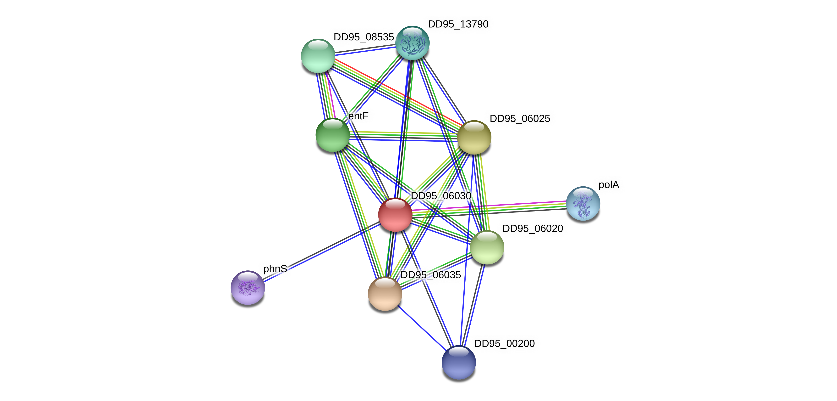 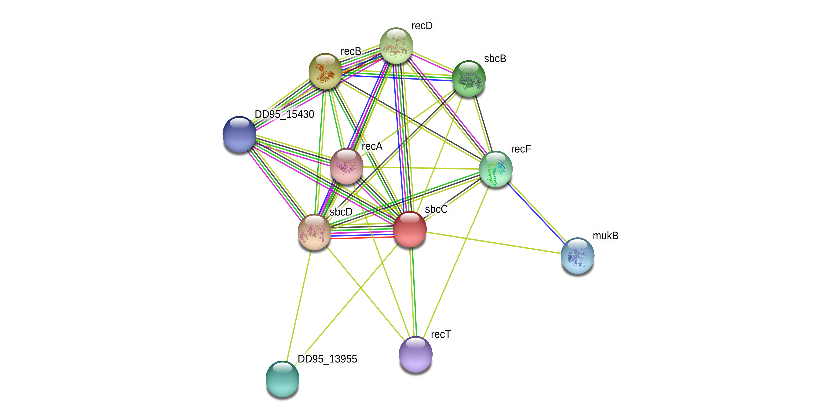 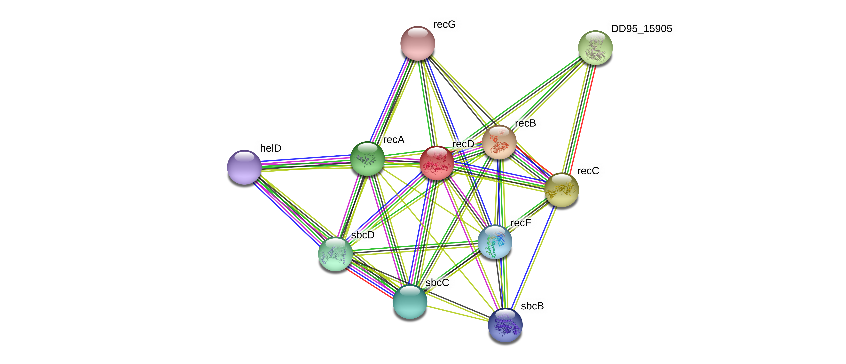 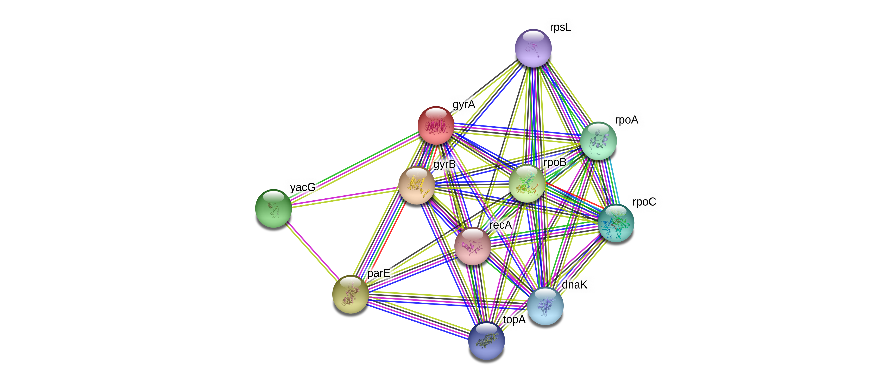 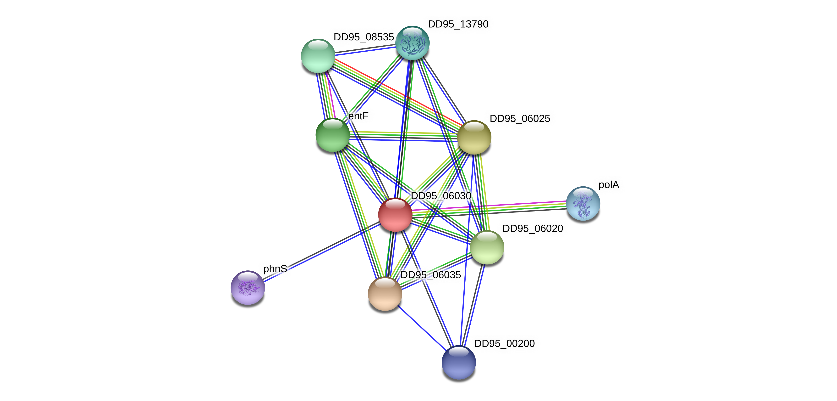 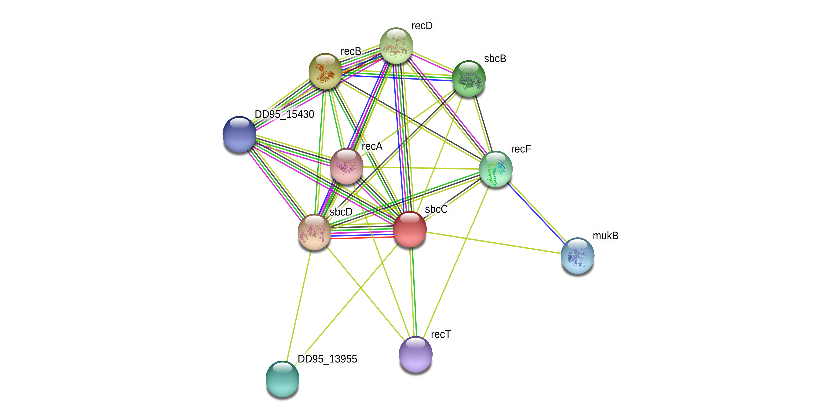 Fig. S1 Relationship between different genes. recD, sbcC interact very strongly. they interact with gyrA via recA. surprisingly iroC interacts with gyrA through polA another polymerase; so, we propose that to develop resistance to ciprofloxacin, the mutations in these genes collected probably led to DNA breakages/slippage during replication etc and error prone recombination repair leading to such high number of mutations 